Hush, Little BabyTraditional (as recorded by Peter, Paul, and Mary in the 60’s)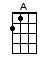 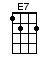 Intro riff and then highlighted tab repeats through the song:                    |[A]      |[E7]     |[E7]     |[A]      |UKE 1:   A|-----0-2-|-4-----4-|-5-----5-|-7---5---|-4-2-0-2 |UKE 2:   A|-----4-5-|-7-----7-|-9-----9-|-11--9---|-7-5-4-5 || 1 2 3 4 | 1 2 3 4 | 1 2 3 4 | 1 2 3 4 | 1 2 3 4 | 1 2 3 4 |INTRO:  / 1 2 3 4 / 1 2 3 4 / [A] / [E7] / [E7 ] / [A] /[A] Hush little baby [E7] don’t say a word[E7] Papa’s gonna buy you a [A] mockin’bird[A] If that mockin’-[E7]bird don’t sing[E7] Papa’s gonna buy you a [A] diamond ring[A] If that diamond [E7] ring turns brass[E7] Papa’s gonna buy you a [A] lookin’ glass[A] If that lookin’ [E7] glass gets broke[E7] Papa’s gonna buy you a [A] billy goat       (Ah................................................billy[A] If that billy [E7] goat don’t pull      goat)[E7] Papa’s gonna buy you a [A] cart and bull       (Ah....................................................cart and[A] If that cart and [E7] bull turn over       bull)[E7] Papa’s gonna buy you a [A] doggie named Rover[A] If that dog named [E7] Rover don’t bark[E7] Papa’s gonna buy you a [A] horse and cart[A] If that horse and [E7] cart fall downYou’ll [E7] still be the sweetest little [A]↓ baby ↓ in ↓ townwww.bytownukulele.ca